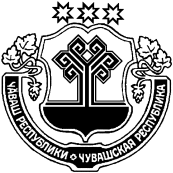     О создании комиссии по проведению конкурса  по отбору кандидатур на должность главы Старочукальского сельского поселения Шемуршинского района Чувашской РеспубликиВ соответствии с Федеральным законом «Об общих принципах организации местного самоуправления в Российской Федерации», Законом Чувашской Республики «Об организации местного самоуправления в Чувашской Республике», Уставом Старочукальского сельского поселения Шемуршинского района   Чувашской Республики, Положением о порядке проведения конкурса по отбору кандидатур на должность главы Старочукальского сельского поселения Шемуршинского района   Собрание депутатов Старочукальского сельского поселения решило:1.Создать  комиссию по проведению конкурса по отбору кандидатур на должность главы администрации Старочукальского сельского поселения Шемуршинского района  Чувашской Республики в количестве 8 человек.2. Назначить в состав комиссии:3.   Настоящее решение вступает в силу после его официального опубликования.Председатель Собрания депутатовСтарочукальского сельского поселения                                                                Шемуршинского района Чувашской Республики                                          П.А.ИльдяковИ.о.главы Старочукальского сельского поселенияШемуршинского района Чувашской Республики                                           Н.Н.Кувайская                                                                   ЧЁВАШ РЕСПУБЛИКИШЁМЁРШЁ РАЙОН,ЧУВАШСКАЯ РЕСПУБЛИКА ШЕМУРШИНСКИЙ РАЙОН  КИВ, ЧУКАЛЯЛ ПОСЕЛЕНИЙ,Н ДЕПУТАТСЕН ПУХЁВ, ЙЫШЁНУ 25     09   2020ç  № 4 Кив. Чукал ял.СОБРАНИЕ ДЕПУТАТОВ  СТАРОЧУКАЛЬСКОГО СЕЛЬСКОГО  ПОСЕЛЕНИЯ РЕШЕНИЕ 25    09    2020 г. № 4 деревня Старые Чукалы  Савельевой Светланы Владимировны-   депутата от   Пионерского одномандатного округа №6 Ильдякова Петра Алексеевича-   депутата от  Комсомольского одномандатного округа №5 Албутовой  Евгении Викторовны-    Заведующей  Старочукальской ФАП.Кувайской Нины Никоноровны -    ведущего специалиста - эксперта  администрации Старочукальскогосельского поселения